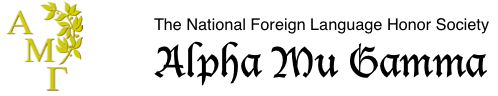 SCHOLARSHIP APPLICATION FORMPlease fill out this form completely and submit it according to the instructions in the Announcement document by February 1, 2019.  Your information, essays and recommendations must be TYPED.  Your application must include:	1.	Completed application form, including the personal statement (essay)	2.	Three (3) recommendations (one must be from your chapter advisor)		Recommenders should use the official recommendation form.	3.	Official College transcript	4.	Photocopy of your AMG Full Member certificateAll documents should be mailed in one packet directly to the Chair of the Scholarship committee, OR your AMG Advisor may submit the complete packet to the Chair of the Scholarship committee for you electronically (email).  Failure to include any of the above documentation will result in your disqualification from consideration.Name 					   				 Date of Birth           /           /   	  Phone: 					  E-Mail: 							Address (Permanent): 												City: 						 State: 				 Zip: 				Address (Present/School)): 											City: 						 State: 				 Zip: 				Name of College or University: 										Member of 						 AMG Chapter, since (Year) 				Present Year in College (check):   	    Sophomore       	 Junior       	 Senior       	  OtherCumulative GPA:   				Cumulative GPA in Foreign Language 			Major/s 						 Minor/s: 						Year/Anticipated year of graduation:  		  Post Grads - Are you working towards a Graduate Degree?  Yes 		  No 		You will automatically be considered for one of the (3) $1,00 Goddared, Indovina & Krakowski Scholarships.In addition to the $1,000 scholarships, I would like to be considered for (check one):	 $500 James Fonseca Scholarship for the study of Spanish or Esperanto	 $500 Sister Eloise-Thérése Scholarship for the study of languages other than Spanish or Esperanto1.	IN WHAT EXTRA-CURRICULAR COLLEGIATE ACTIVITES HAVE YOU PARTICIPATED?  	INCLUDE AMG CHAPTER ACTIVITIES, PROGRAMS, POSITIONS, ETC.2.	WHAT LEADERSHIP ROLES HAVE YOU PLAYED AS A UNIVERSITY/COLLEGE STUDENT?3.	WHAT SCHOLASTIC HONORS HAVE YOU WON SINCE BEING A UNIVERSITY/COLLEGE 	STUDENT?4.	PERSONAL STATEMENT/ESSAY. (About 2 pages in length, double-spaced) Explain, in essay form, and indicate as fully as possible:	• YOUR REASONS FOR DESIRING A SCHOLARSHIP AND HOW YOU WOULD USE IT.	• IN WHAT WAY WOULD THE SCHOLARSHIP HELP YOU ACHIEVE YOUR LONG-	  RANGE GOALS?  HOW WOULD IT FURTHER YOUR ABILITY TO BE OF SERVICE TO 	  SOCIETY?	• THE IMPORTANCE OF/NEED FOR LANGUAGE STUDY IN TODAY’S WORLD.(This essay is an important requirement and will weigh heavily in assessing the applicants.)Professor Eileen M. WilkinsonChair, AMG Scholarship CommitteeDepartment of Modern Languages and LiteraturesFairfield University1073 North Benson RoadFairfield, CT 06824ewilkinson@fairfield.edu